PANITIA SELEKSI DEWAN PENGAWAS 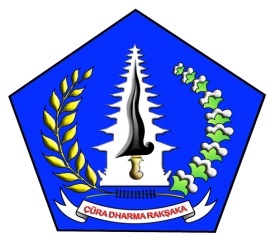 PERUSAHAAN UMUM DAERAH AIR MINUM TIRTA MANGUTAMA KABUPATEN BADUNG  Pusat Pemerintahan Mangupraja Mandala         Jalan Raya Sempidi, Mangupura, Badung Kode Pos : 80351 Telp. (0361) 9009333 Fax (0361) 9009316                                                                                                                                                                                                                                                                                                                                                                                                                                                                                                                                                                                                                                                         PENGUMUMANNomor : 04/II/Pansel/2023Dengan adanya kekosongan Dewan Pengawas Perusahaan Umum Daerah Air Minum Tirta Mangutama Tahun 2023-2027, Pemerintah Kabupaten Badung membuka pendaftaran seleksi yang terdiri atas :  1 (satu) orang Unsur Independen.Persyaratan dapat dilihat di :Website Pemerintah Kabupaten Badung : https://badungkab.go.idPapan Pengumuman Sekretariat Daerah Kabupaten Badung Lt. ISekretariat Panitia Seleksi pada Bagian Perekonomian Setda Kabupaten Badung, Pusat Pemerintahan Mangupraja Mandala Kabupaten Badung dengan alamat Pusat Pemerintahan Mangupraja Mandala Jalan Raya Sempidi Mengwi Badung Bali Telp. (0361) 9009333 (Pesawat Nomor : 1272).Pendaftaran dapat dilakukan pada hari kerja mulai hari Senin, 6 Maret 2023 s.d Jumat, 10 Maret 2023, Jam 09.00 - 14.00 Wita. 	Demikian pengumuman ini disampaikan, atas perhatiannya diucapkan terima kasih.